InstructionsThe Lake View Athletic Booster Club (LVABC) is pleased to announce the awarding of Four (4) academic scholarships to graduating seniors planning to attend an accredited College, University, or Trade school.  The four (4) recipients will receive $500.00 scholarships.  The scholarship candidates will be selected from the following athletic organizations or teams:Blue Crew, Cheerleaders, Chiefettes and any other athletic team member under the directions of the Lake View High School Athletic Department. The scholarship will be payable to the College, University, or Trade school in the recipient’s name and will be applied toward the recipient’s tuition and fees.  Students must provide proof of registration and attendance to the LVABC Executive Scholarship Committee before the funds can be deposited into the student’s account. Proof must be obtained after the 15th class day and presented from the registrar’s office on school letter head.*Eligibility*The applicant must qualify under the UIL guidelines, and either the student (18 or older), parent or legal guardian must be a member in good standing with the Lake View Athletic Booster club of the school year in which the scholarship will be awarded.”(Member in good standing is defined as: any individual having documented proof of all necessary LVABC membership dues PAID IN FULL for the school year in question)LVABC Membership verification will be required.LVABC Member Printed Name_________________________________________Deadline for the application: May 7, 2021Send Completed Application to:  Counselors Office Ana Perez Thank you for your interest, 
Lake View Athletic Booster Club
Executive Scholarship Committee
president@lvathleticboosterclub.com I have read and agree to the above guidelines.Date:  ______________Print Name of Applicant: ___________________________Signature of Applicant: ____________________________Lake View Athletic Booster ClubScholarship Application 2021For:  4- $500.00 (Five Hundred Dollars)Student Information:Name: ________________________, _______________________           (Last)                                    (First)                         (MI)
Date of Birth:  _____________________ 
                            (MM/DD/YYYY)                  Home Telephone #: __________________ Cell #: ______________
Email Address: __________________________________________
Mailing Address: ________________________________________
                          (Street)                        (City)                    (Zip)

Student involvement in school besides the athletic department:  (Attach additional sheets if necessary)_________________________________________________________________________________________________________________________________________________________________________________________________________________________________________________________________________________________________________________________________________________________________________________________________________________________________________________________________________________________________________________________________________________________________________________________________________________________________________________________________________________________________________________ 	List and describe any achievements, awards, etc.      (Attach additional sheets if necessary):_________________________________________________________________________________________________________________________________________________________________________________________________________________________________________________________________________________________________________________________________________________________________________________________________________________________________________________________________________________________________________________________________________________________________________________________________________________________________________________________________________________________________________________________________________________________________________________ Family Information:
   Father’s Name/Guardian: __________________________________
   Occupation: _____________________________________________
   Address: _______________________________________________
   Home Phone #:  __________________ Cell #: _________________

   Mother’s Name/Guardian: __________________________________
   Occupation:  ____________________________________________
   Address:  _______________________________________________        Home Phone #:  __________________ Cell #: _________________  	Attach (1) Recommendation Letter (from a non-family member/adult that is 21 years or older…..example:  Teacher, Coach, Counselor, Principal, Pastor, Community Member…etc.) 	Please use the space below to print or type a brief essay detailing    what you have learned, experienced, or achieved as an athlete, and   how those experiences can help you within your higher education   journey and career goals.  (Attach additional pages if necessary.)Lake View Athletic Booster Club – Scholarship Certification I, ___________________________________, hereby confirm that all
   information contained in or attached to this application is true and correct.    I further confirm that I have completed this application and attached   narratives myself.  I further understand that any false or misleading information   
   contained herein will automatically disqualify my application for consideration.

___________________________        __________________  Applicant Signature                                Date  Please make a copy of this application and all supporting documents for your records.Friday May 7, 2021 - Deadline for the application to be returned to Counselors Office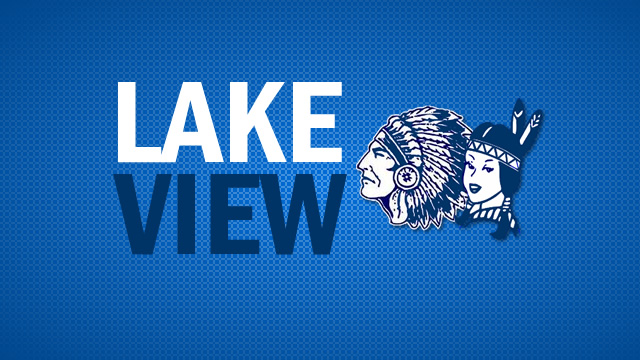 Scholarship Recipients will be contacted by May 21, 2021The scholarship will be payable to the College, University, or Trade school in the recipient’s name and will be applied toward the recipient’s tuition and fees.  Students must provide proof of registration and attendance to the LVABC Executive Scholarship Committee Chairperson (LVHS Campus Athletic Coordinator) before the funds can be deposited into the student’s account. Proof must be obtained after the 15th class day and presented from the registrar’s office on school letter head. 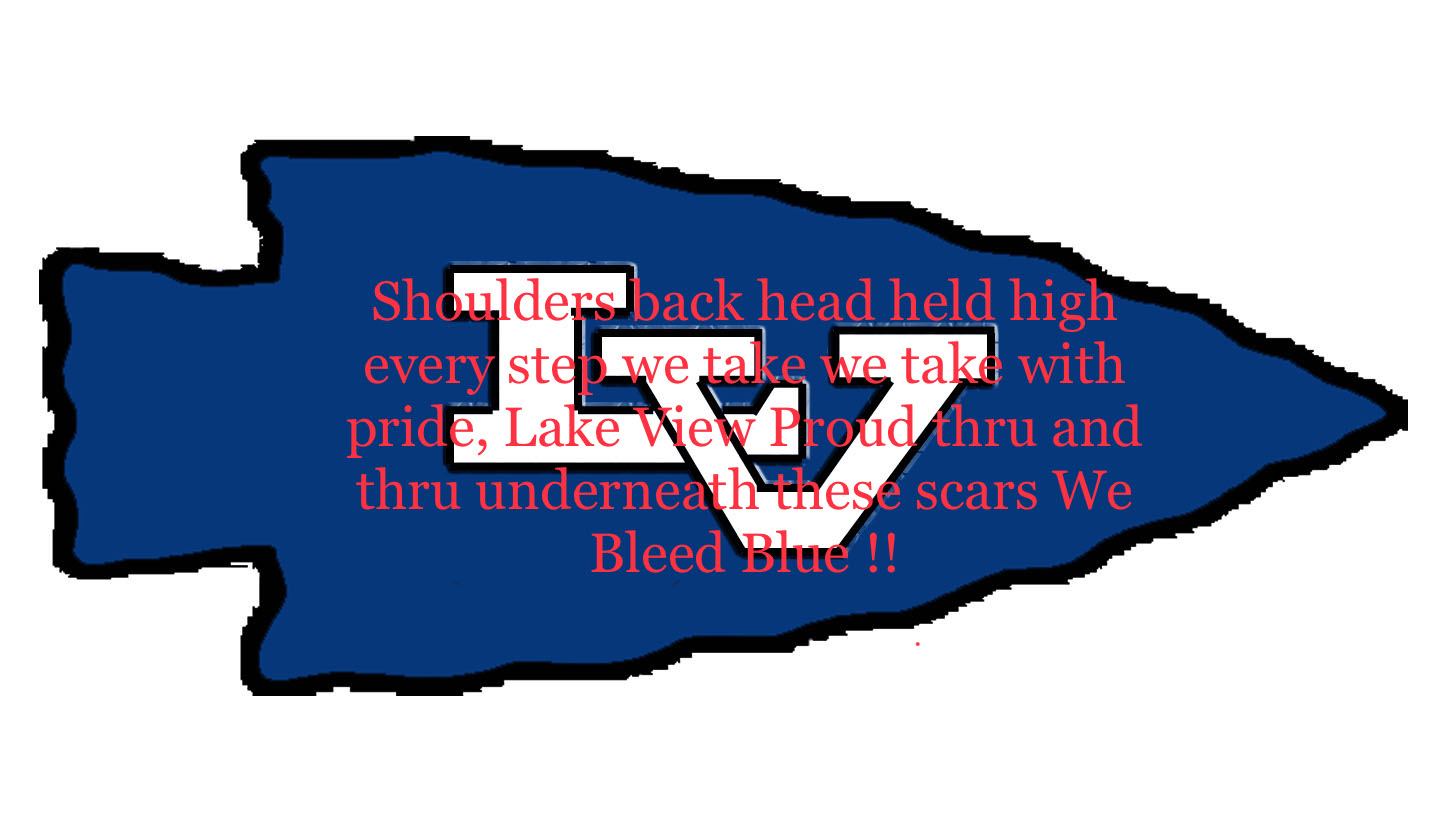 